Course unitDescriptor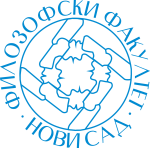 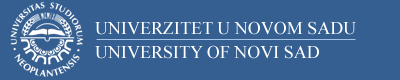 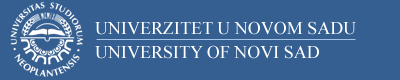 Course unitDescriptorFaculty of PhilosophyFaculty of PhilosophyGENERAL INFORMATIONGENERAL INFORMATIONGENERAL INFORMATIONGENERAL INFORMATIONStudy program in which the course unit is offeredStudy program in which the course unit is offeredPhilosophyPhilosophyCourse unit titleCourse unit titleOntology IOntology ICourse unit codeCourse unit code15ФЛФЛ01815ФЛФЛ018Type of course unit Type of course unit CompulsoryCompulsoryLevel of course unitLevel of course unitBachelorBachelorField of Study (please see ISCED)Field of Study (please see ISCED)PhilosophyPhilosophySemester when the course unit is offeredSemester when the course unit is offeredWinter Winter Year of study (if applicable)Year of study (if applicable)33Number of ECTS allocatedNumber of ECTS allocated55Name of lecturer/lecturersName of lecturer/lecturersProf. dr Dragan ProleProf. dr Dragan ProleName of contact personName of contact personProf. dr Dragan ProleProf. dr Dragan ProleMode of course unit deliveryMode of course unit deliveryFace to faceFace to faceCourse unit pre-requisites (e.g. level of language required, etc)Course unit pre-requisites (e.g. level of language required, etc)------PURPOSE AND OVERVIEW (max 5-10 sentences)PURPOSE AND OVERVIEW (max 5-10 sentences)PURPOSE AND OVERVIEW (max 5-10 sentences)PURPOSE AND OVERVIEW (max 5-10 sentences)Introduction to metaphysics as a central philosophical standpoint inside the historical development of philosophy. Connection of ontological concepts and problems with the foundations of human knowledge, practice and creativity. Acquisition of knowledge about central ontological conceptions. Insight into the problems of philosophical positioning of ontology as a central philosophical discipline.Introduction to metaphysics as a central philosophical standpoint inside the historical development of philosophy. Connection of ontological concepts and problems with the foundations of human knowledge, practice and creativity. Acquisition of knowledge about central ontological conceptions. Insight into the problems of philosophical positioning of ontology as a central philosophical discipline.Introduction to metaphysics as a central philosophical standpoint inside the historical development of philosophy. Connection of ontological concepts and problems with the foundations of human knowledge, practice and creativity. Acquisition of knowledge about central ontological conceptions. Insight into the problems of philosophical positioning of ontology as a central philosophical discipline.Introduction to metaphysics as a central philosophical standpoint inside the historical development of philosophy. Connection of ontological concepts and problems with the foundations of human knowledge, practice and creativity. Acquisition of knowledge about central ontological conceptions. Insight into the problems of philosophical positioning of ontology as a central philosophical discipline.LEARNING OUTCOMES (knowledge and skills)LEARNING OUTCOMES (knowledge and skills)LEARNING OUTCOMES (knowledge and skills)LEARNING OUTCOMES (knowledge and skills)Acquisition of comprehensive knowledge about historical development of central philosophical concepts. Orientation with respect to the basic standpoints which have been brought into connection with the idea of first philosophy. Acquisition of prerequisites for particular application of central concepts of ontological tradition inside the context of contemporary world.Acquisition of comprehensive knowledge about historical development of central philosophical concepts. Orientation with respect to the basic standpoints which have been brought into connection with the idea of first philosophy. Acquisition of prerequisites for particular application of central concepts of ontological tradition inside the context of contemporary world.Acquisition of comprehensive knowledge about historical development of central philosophical concepts. Orientation with respect to the basic standpoints which have been brought into connection with the idea of first philosophy. Acquisition of prerequisites for particular application of central concepts of ontological tradition inside the context of contemporary world.Acquisition of comprehensive knowledge about historical development of central philosophical concepts. Orientation with respect to the basic standpoints which have been brought into connection with the idea of first philosophy. Acquisition of prerequisites for particular application of central concepts of ontological tradition inside the context of contemporary world.SYLLABUS (outline and summary of topics)SYLLABUS (outline and summary of topics)SYLLABUS (outline and summary of topics)SYLLABUS (outline and summary of topics)Theory lessonsAcquisition of comprehensive knowledge about historical development of central philosophical concepts. Orientation with respect to the basic standpoints which have been brought into connection with the emergence of idea of first philosophy. Acquisition of prerequisites for particular application of central concepts of ontological tradition in the context of contemporary world. Ancient founding of first philosophy. Plato: Great Kinds. Aristotle: Episteme tis. Metaphysics of Plotinus and Neo-Platonics. Pseudo-Dionysius and Christian adaptation of metaphysics. Early-modern founding of metaphysics. Descartes and Leibniz.Practical lessons: practice classes, other types of lessons, study and research workTheory lessonsAcquisition of comprehensive knowledge about historical development of central philosophical concepts. Orientation with respect to the basic standpoints which have been brought into connection with the emergence of idea of first philosophy. Acquisition of prerequisites for particular application of central concepts of ontological tradition in the context of contemporary world. Ancient founding of first philosophy. Plato: Great Kinds. Aristotle: Episteme tis. Metaphysics of Plotinus and Neo-Platonics. Pseudo-Dionysius and Christian adaptation of metaphysics. Early-modern founding of metaphysics. Descartes and Leibniz.Practical lessons: practice classes, other types of lessons, study and research workTheory lessonsAcquisition of comprehensive knowledge about historical development of central philosophical concepts. Orientation with respect to the basic standpoints which have been brought into connection with the emergence of idea of first philosophy. Acquisition of prerequisites for particular application of central concepts of ontological tradition in the context of contemporary world. Ancient founding of first philosophy. Plato: Great Kinds. Aristotle: Episteme tis. Metaphysics of Plotinus and Neo-Platonics. Pseudo-Dionysius and Christian adaptation of metaphysics. Early-modern founding of metaphysics. Descartes and Leibniz.Practical lessons: practice classes, other types of lessons, study and research workTheory lessonsAcquisition of comprehensive knowledge about historical development of central philosophical concepts. Orientation with respect to the basic standpoints which have been brought into connection with the emergence of idea of first philosophy. Acquisition of prerequisites for particular application of central concepts of ontological tradition in the context of contemporary world. Ancient founding of first philosophy. Plato: Great Kinds. Aristotle: Episteme tis. Metaphysics of Plotinus and Neo-Platonics. Pseudo-Dionysius and Christian adaptation of metaphysics. Early-modern founding of metaphysics. Descartes and Leibniz.Practical lessons: practice classes, other types of lessons, study and research workLEARNING AND TEACHING (planned learning activities and teaching methods) LEARNING AND TEACHING (planned learning activities and teaching methods) LEARNING AND TEACHING (planned learning activities and teaching methods) LEARNING AND TEACHING (planned learning activities and teaching methods) Lecturing. Dialogue on the given topic. Practical demonstration of textual analysis. Research work.Lecturing. Dialogue on the given topic. Practical demonstration of textual analysis. Research work.Lecturing. Dialogue on the given topic. Practical demonstration of textual analysis. Research work.Lecturing. Dialogue on the given topic. Practical demonstration of textual analysis. Research work.REQUIRED READINGREQUIRED READINGREQUIRED READINGREQUIRED READINGPlaton, Sofist, Plato, Beograd, 2000.Aristotel, Metafizika, Paideia, Beograd, 2007.Plotin, Eneade, (chosen parts), Književne novine, Beograd 1984.Pseudo Dionizije Areopagita, O božanskim imenima, Otkrovenje, Beograd, 2009.Toma Akvinski, Biće i suština, Dereta, Beograd, 2010.Rene Dekart, Meditacije o prvoj filozofiji, Zavod za udžbenike, Beograd, 2012.Lajbnic, G.V., Monadologija, Kultura, Beograd, 1957.Platon, Sofist, Plato, Beograd, 2000.Aristotel, Metafizika, Paideia, Beograd, 2007.Plotin, Eneade, (chosen parts), Književne novine, Beograd 1984.Pseudo Dionizije Areopagita, O božanskim imenima, Otkrovenje, Beograd, 2009.Toma Akvinski, Biće i suština, Dereta, Beograd, 2010.Rene Dekart, Meditacije o prvoj filozofiji, Zavod za udžbenike, Beograd, 2012.Lajbnic, G.V., Monadologija, Kultura, Beograd, 1957.Platon, Sofist, Plato, Beograd, 2000.Aristotel, Metafizika, Paideia, Beograd, 2007.Plotin, Eneade, (chosen parts), Književne novine, Beograd 1984.Pseudo Dionizije Areopagita, O božanskim imenima, Otkrovenje, Beograd, 2009.Toma Akvinski, Biće i suština, Dereta, Beograd, 2010.Rene Dekart, Meditacije o prvoj filozofiji, Zavod za udžbenike, Beograd, 2012.Lajbnic, G.V., Monadologija, Kultura, Beograd, 1957.Platon, Sofist, Plato, Beograd, 2000.Aristotel, Metafizika, Paideia, Beograd, 2007.Plotin, Eneade, (chosen parts), Književne novine, Beograd 1984.Pseudo Dionizije Areopagita, O božanskim imenima, Otkrovenje, Beograd, 2009.Toma Akvinski, Biće i suština, Dereta, Beograd, 2010.Rene Dekart, Meditacije o prvoj filozofiji, Zavod za udžbenike, Beograd, 2012.Lajbnic, G.V., Monadologija, Kultura, Beograd, 1957.ASSESSMENT METHODS AND CRITERIAASSESSMENT METHODS AND CRITERIAASSESSMENT METHODS AND CRITERIAASSESSMENT METHODS AND CRITERIAParticipating in lectures 10 pointsParticipating in lectures 10 pointsParticipating in lectures 10 pointsParticipating in lectures 10 pointsPractical lessons 10 pointsPractical lessons 10 pointsPractical lessons 10 pointsPractical lessons 10 pointsOral exam 60 pointsOral exam 60 pointsOral exam 60 pointsOral exam 60 pointsWritten paper 20 pointsWritten paper 20 pointsWritten paper 20 pointsWritten paper 20 points